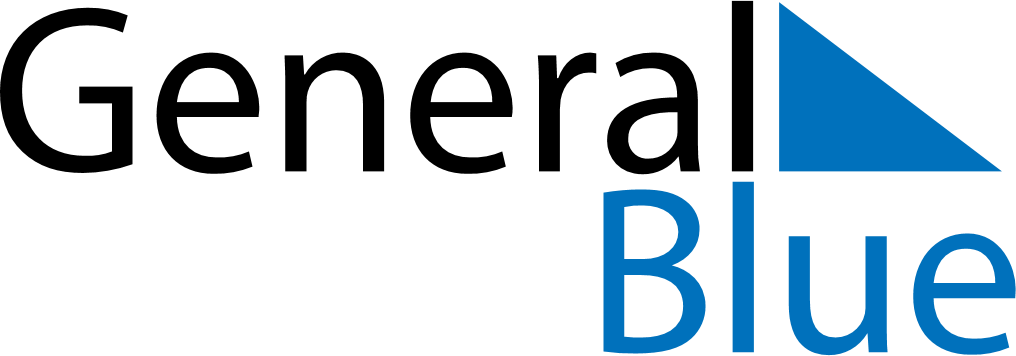 2029202920292029202920292029BruneiBruneiBruneiBruneiBruneiBruneiBruneiJanuaryJanuaryJanuaryJanuaryJanuaryJanuaryJanuaryFebruaryFebruaryFebruaryFebruaryFebruaryFebruaryFebruaryMarchMarchMarchMarchMarchMarchMarchSMTWTFSSMTWTFSSMTWTFS123456123123789101112134567891045678910141516171819201112131415161711121314151617212223242526271819202122232418192021222324282930312526272825262728293031AprilAprilAprilAprilAprilAprilAprilMayMayMayMayMayMayMayJuneJuneJuneJuneJuneJuneJuneSMTWTFSSMTWTFSSMTWTFS12345671234512891011121314678910111234567891516171819202113141516171819101112131415162223242526272820212223242526171819202122232930272829303124252627282930JulyJulyJulyJulyJulyJulyJulyAugustAugustAugustAugustAugustAugustAugustSeptemberSeptemberSeptemberSeptemberSeptemberSeptemberSeptemberSMTWTFSSMTWTFSSMTWTFS1234567123418910111213145678910112345678151617181920211213141516171891011121314152223242526272819202122232425161718192021222930312627282930312324252627282930OctoberOctoberOctoberOctoberOctoberOctoberOctoberNovemberNovemberNovemberNovemberNovemberNovemberNovemberDecemberDecemberDecemberDecemberDecemberDecemberDecemberSMTWTFSSMTWTFSSMTWTFS12345612317891011121345678910234567814151617181920111213141516179101112131415212223242526271819202122232416171819202122282930312526272829302324252627282930312029 Holidays for Brunei2029 Holidays for Brunei2029 Holidays for BruneiJan 1	New Year’s DayJan 16	First day of RamadanFeb 1	Nuzul Al-QuranFeb 13	Chinese New YearFeb 14	End of Ramadan (Eid al-Fitr)Feb 23	National DayMar 31	Armed Forces DayApr 24	Feast of the Sacrifice (Eid al-Adha)May 14	Islamic New YearJul 15	Sultan’s BirthdayJul 24	Birthday of Muhammad (Mawlid)Dec 3	Laylat al-Mi’rajDec 25	Christmas Day